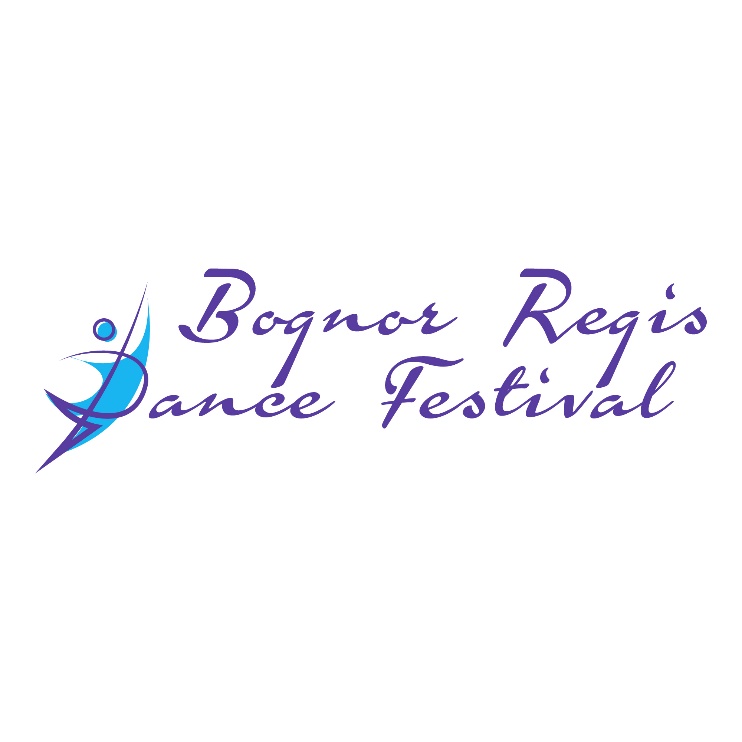 GROUP ENTRY FORMNAME OF DANCE SCHOOL:ADDRESS:EMAIL CONTACT:TELEPHONE CONTACT:Continuation Sheet …….TOTAL AMMOUNT OF GROUP ENTRY FEES £					NAME OF SCHOOL/GROUPBALLETTAPMODS&DCHARGREEKLYRICALBALLETTAPMODS&DCHARGREEKLYRICAL